BOAT BILL OF SALEFOR THE BOAT	„	‟ („the Boat‟)Type:	..............................................................................................Year Built:	..............................................................................................Length:	..............................................................................................Beam:	..............................................................................................Auxiliary Power:	..............................................................................................Small Ships Register No: ......................................................................................Hull/Craft Identification No: ..................................................................................Lying at: ............................................................................................................I/We..........................................	[and ..............................................of:	..........................................	of: ..........................................................................................	....................................................]am/are the legal *[joint] owner(s) of the Boat ([together] the “Transferor(s)). The Transferor(s) has/have agreed to the transfer of the Boat to:............................................ [and .................................................of:	............................................ of: ................................................................................................	........................................................](„the Transferee(s)‟) as legal *[joint] owner(s)IN CONSIDERATION of the sum of £.........................(.	pounds) paid to me/us by theTransferee(s) receipt of which is acknowledged; the Transferor(s) hereby:Transfer the Boat to the Transferee(s);For myself/ourselves and for my/our heirs covenant with the Transferee(s) and his/their heirs and assigns that I/we have power so to transfer and that the Boat is free from encumbrances.SIGNED this ..................day of...........................................................20[	].................................................................... (signature of Transferor[s])[..................................................................................................]in the presence of:.........................................................................	(signature of Witness)…............................................................................	(name of Witness)of:	(address of Witness)mep[Leaflets/Bill of Sale UnReg&SSR]	Notes:This form of Bill of Sale is produced by the RYA for use by personal members for the transfer of an unregistered boat or a boat registered on the Part III (Small Ships) Register. Transfers of boats registered under Part I of the Central Register of British Ships should be evidenced using the Bill of Sale prescribed by the Maritime and Coastguard Agency obtainable from the UK Ship Register (RSS).In order to re-register or de-register your boat, please contact the UK Ship Register (RSS), PO Box 420, Cardiff, CF24 5XR. Tel. 02920 448800.* Please delete as applicable.This form of Bill of Sale should not be used when transfer is by gift, or if any of the parties to it is a corporate body.“Joint” ownership is where two or more people all own the whole boat. “Co-ownership” is where two or more people each own a proportion (i.e. share) of the boat. This distinction may be significant, for example, if one owner were to die. If the deceased were a joint owner, ownership of the whole boat would automatically pass to the surviving owner(s). If the deceased owner were a co-owner then their share would form part of their estate and would be disposed of accordingly. If the Transferor(s) or Transferee(s) are joint owners then no figure should be inserted for the percentage share held by each. More information on joint and co-ownership can be found in the RYA leaflet “Joint Ownership or Co- Ownership”.Where the Transferees intend to hold the legal title to the boat as co-owners they will need to use a Syndicate Bill of Sale and they may therefore wish obtain a copy of the RYA‟s Syndicate Pack.LEGAL COPYRIGHT NOTICEThe RYA Legal Team produce information leaflets, standard templates, agreements and documents for use by members and affiliated clubs. This material is protected by copyright which is owned by the RYA.USE:   RYA members may use the material for non-commercial private purposes.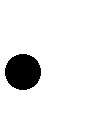    Affiliated clubs may use the material for non-commercial purposes such as attracting and retaining members, regulating the affairs of the club and organising events for members and non-members.The material produced by the Legal Team is not otherwise to be incorporated or distributed in any work or in any publication in any form without the permission of the RYA Legal Team.MODIFICATION:The standard documentation produced by the Legal Team is intended to be reasonably comprehensive but cannot cover all eventualities. It is therefore anticipated that, in many instances, RYA members / affiliated clubs will need to amend the documentation to meet specific requirements. Where members / affiliated clubs do amend RYA standard documentation they should make this clear on the documentation.